«Постигая Добро» - под таким названием прошла встреча в философском межшкольном клубе старшеклассников «Истоки» 11.05.2016Очередная встреча в межшкольном философском клубе «Истоки» состоялась 11 мая 2016 года в МАОУ «СОШ №4» (координатор проекта – Григорьева В.А.).За круглым столом встретились старшеклассники МОУ «СОШ №3», МАОУ «СОШ №4» и МАОУ «СОШ №21». Ребята попытались самостоятельно определиться с такой философской категорией как Добро. По их мнению, добро – это «совершать хорошие поступки, приносить пользу без корыстных целей», «польза для других, которую ты делаешь от чистого сердца для того, чтобы оставаться Человеком», «добро нужно для взаимопонимания и хороших взаимоотношений между людьми», «добро человек вырабатывает в себе сам, оно ему необходимо для обмена с другими людьми».Продолжил беседу выпускник четвертой школы, врач-анестезиолог городской больницы, в то же время и священник Свято-Стефановского Кафедрального собора, Александр Соколов. В совместных размышлениях участники клуба попытались определиться с критериями Добра. 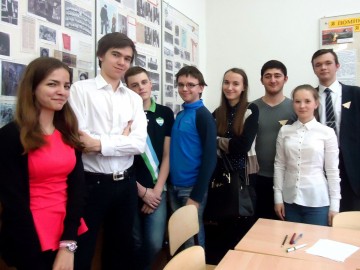 